maintaining the integrity of the sport of horseracingCentral Provinces Stipendiary Board									The National Horseracing Authority									P O Box 74439									TURFFONTEIN									2140									11 April 2024The Secretary4Racing P O Box 82625SOUTHDALE2135Dear SirFor the information of 4Racing and the Chief Executive of The National Horseracing Authority in accordance with Rule 4.2.3.I wish to submit the following report on the meeting conducted at the Vaal Racecourse (Turf Track) on Thursday, 11th April 2024.__________________________________ON EXITING THE PARADE RING, OFFER THE LIGHT THREW ITS HEAD UP AND STRUCK WORK RIDER T MATSOELE ON THE EYEBROW. WORK RIDER T MATSOELE WAS ATTENDED TO BE THE COURSE MEDICAL OFFICER, AND DECLARED FIT TO RIDE. THIS LED TO A DELAY TO THE START OF THIS RACE. THE STARTER REPORTED:a)	BELLISSIVAR (+P Mongqawa) jumped inwards leaving the stalls.	b)	OFFER THE LIGHT (+T Matsoele) jumped outwards leaving the stalls.c)	MIA BARCA (+S Mkhumbuzi) jumped awkwardly leaving the stalls.d)	DELPHI DANCER (+G Dadamasi) was slow into stride.	THE STIPENDIARY STEWARDS REPORTED:a)	Shortly after the start, MIA BARCA (+S Mkhumbuzi) was unbalanced and stumbled when bumped by BELLISSIVAR (+P Mongqawa), which stumbled inwards leaving the stalls.c)	FROSTED GREEN (+K Starbuck) shifted in continuously away from the crop from the 400m. Work Rider K Starbuck appeared before the Board, in the presence of Work Rider Welfare Officer, Mr M Mienie, and was advised to make more of an effort to keep his mount straight in races. d)	Work Rider S Mkhumbuzi, the rider of MIA BARCA, accidentally dropped his crop at the 400m. 	e)	Work Rider T Matsoele reported that OFFER THE LIGHT made an abnormal respiratory noise in running. The Veterinary Surgeon was requested to examine this filly.f)	Work Rider P Mongqawa was charged with a contravention of Rule 58.10.2 (read with Guideline M on the use of the crop) in that he, as the rider of BELLISSIVAR, misused his crop by striking this filly more than twelve times (14) which was not warranted when considering the circumstances of the race. Work Rider P Mongqawa signed an Admission of Guilt and is suspended from riding in two (2) Work Rider races.	Suspension dates: 25 April 2024 and one other Work Rider race (to be advised). g)	Work Rider A Feni was charged with a contravention of Rule 62.2.3 in that he failed to ride CENTREFOLD out to the end of the race to the satisfaction of the Stipendiary Stewards, thereby prejudicing his chance of obtaining fourth (4th) place.		Work Rider A Feni signed an Admission of Guilt and is suspended from riding in two (2) Work Rider races.	Suspension dates: 25 April 2024 and one other Work Rider race (to be advised).h)	Work Rider T Matsoele was charged with a contravention of Rule 62.2.3 in that he failed to ride OFFER THE LIGHT out to the end of the race to the satisfaction of the Stipendiary Stewards.	Work Rider T Matsoele signed an Admission of Guilt and is suspended from riding in one (1) Work Rider race.	Suspension dates: 25 April 2024.i)	Trainer P A Peter was charged with a contravention of Rule 39.7.5 in that he failed to vaccinate BELLISSIVAR against Equine Influenza in accordance with the programme of vaccinations as published from time to time in the Racing Calendar. Assistant Trainer P A Peter, acting on behalf of Trainer A P Peter, signed an Admission of Guilt and was fined R1000.j)	DELPHI DANCER (+G Dadamasi), the winner, was selected for the taking of specimens for analysis. Trainer F Bronkhorst advised (LK).WORK RIDER CHANGES:None.Race 1 contd.RACE CARD CHANGES / OTHER:a)	FROSTED GREEN raced with a tongue tie on (declared 9 April 2024 at 08H07) and equipped with alumites in front and unshod behind (declared 9 April 2024 at 08H08).b)	GOLDEN ARGO raced without blinkers (declared 11 April 2024 at 06H44).c)	MIA BARCA raced equipped with cheek pieces, without blinkers and a tongue tie (declared 11 April 2024 at 07H45).THE VETERINARY SURGEON REPORTED:a)	OFFER THE LIGHT choked up.SCRATCHED:a)	RITIRATA heat left front	(Trainer) (Rule 53.5 applies).	DISQUALIFIED / DECLARED NON-RUNNER:None.	OFFICIAL RESULT:_________________________________________________________________________________________THE STARTER REPORTED:a)	BREGARDT (+S Dwayana) jumped awkwardly leaving the stalls.b)	UNDER THE RAINBOW (+C Mabaya) was slow into stride.	THE STIPENDIARY STEWARDS REPORTED:a)	LAKE KIVU (+N Jobose) failed to muster speed on debut and trailed the field throughout. b)	Work Rider S Mkhumbuzi, the rider of TRIP TO STATES, accidentally dropped his crop at the 350m. c)	PHALA MILLIONS (+A Feni), the winner, was selected for the taking of specimens for analysis.Trainer B Webber advised (MS).WORK RIDER CHANGES:None. Race 2 contd.RACE CARD CHANGES / OTHER:a)	BOMPAS raced equipped with blinkers (declared 4 April 2024 at 14H31).b)	THE REAL DEAL raced with a tongue tie on (declared 5 April 2024 at 10H04).c)	LAKE KIVU raced equipped with alumites in front and unshod behind (declared 7 April 2024 at 12H14) raced equipped with a compression mask (declared 9 April 2024 at 10H23).d)	TRIP TO STATES raced equipped with cheek pieces and without blinkers (declared 11 April 2024 at 06H45).THE VETERINARY SURGEON REPORTED:a)	TROMBETTISTA coughing post race.	b)	OKLAHOMA TWISTER scalp wound left hind.c)	THE REAL DEAL cast its right front shoe in running. THERE WERE NO SCRATCHINGS.DISQUALIFIED / DECLARED NON-RUNNER:None.	OFFICIAL RESULT:_________________________________________________________________________________________THE STARTER REPORTED:a)	INTRO (+T Lukhele) jumped inwards leaving the stalls.	b)	REDCHERRY LANE (+S Mtshikitshiki) jumped awkwardly leaving the stalls.THE STIPENDIARY STEWARDS REPORTED:a)	PERINI PALACE (+A Feni) was buffeted between THE NAVY LARK (+S Mkhumbuzi) and TOGETHER AGAIN (+V Sithetho), which jumped inwards leaving the stalls.b)	REDCHERRY LANE (+S Mtshikitshiki) raced green and hung in throughout.c)	Work Rider S Mkhumbuzi was charged with a contravention of Rule 62.2.3 in that he failed to ride THE NAVY LARK out to the end of the race to the satisfaction of the Stipendiary Stewards.	Work Rider S Mkhumbuzi signed an Admission of Guilt and is suspended from riding in one (1) Work Rider race.	Suspension dates: 25 April 2024.d)	REDCHERRY LANE (+S Mtshikitshiki), the winner, was selected for the taking of specimens for analysis. Stable Employee J Nosasa, acting on behalf of Trainer S G Tarry, was advised (LK). 	WORK RIDER CHANGES:None. Race 3 contd.RACE CARD CHANGES / OTHER:a)	PERINI PALACE raced equipped with blinkers (declared 9 April 2024 at 11H21).b)	REDCHERRY LANE raced equipped with ear muffs (declared 10 April 2024 at 11H15).c)	INTRO raced equipped with blinkers (declared 10 April 2024 at 16H49).d)	KIT KAT KATIE	raced equipped with a compression mask, cheek pieces and without blinkers (declared 11 April 2024 at 07H46).THE VETERINARY SURGEON REPORTED:a)	EVE'S APPLE blowing post race.	THERE WERE NO SCRATCHINGS.DISQUALIFIED / DECLARED NON-RUNNER:None.	OFFICIAL RESULT:_________________________________________________________________________________________THE STARTER REPORTED:a)	NKANDLA GOLD (+A Feni) jumped inwards leaving the stalls.	b)	OUT THE MIST (+T Ncume) jumped awkwardly leaving the stalls.c)	AFTER HOURS (+C Mabaya) was slow losing one length.THE STIPENDIARY STEWARDS REPORTED:a)	OUT THE MIST (+T Ncume) failed to muster speed and trailed the field throughout. Thereafter, Work Rider T Ncume reported that he felt something amiss with this filly in running. The Veterinary Surgeon was requested to examine.	b)	Work Rider T Lukhele reported that JJ'S EAGLE changed stride continually in running. The Veterinary Surgeon was requested to examine this filly. 	c)	Work Rider S B Mthembu was charged with a contravention of Rule 58.10.2 (read with Guideline M on the use of the crop) in that he, as the rider of LULU'S BOY, misused his crop by striking this gelding more than twelve times (13) which was not warranted when considering the circumstances of the race. Work Rider S B Mthembu signed an Admission of Guilt and is suspended from riding in one (1) Work Rider race.	Suspension date: 25 April 2024.d)	Work Rider A Feni was charged with a contravention of Rule 58.10.2 (read with Guideline M on the use of the crop) in that he, as the rider of NKANDLA GOLD, misused his crop by striking this gelding more than twelve times (14) which was not warranted when considering the circumstances of the race. Work Rider A Feni signed an Admission of Guilt and is suspended from riding in two (2) Work Rider races.Suspension dates: To be advised.Race 4 contd.e)	Work Rider J Bessel was charged with a contravention of Rule 58.10.2 (read with Guideline M on the use of the crop) in that he, as the rider of SUPER AGRA, misused his crop by striking this gelding more than twelve times (15) which was not warranted when considering the circumstances of the race. Work Rider J Bessel signed an Admission of Guilt and is suspended from riding in three (3) Work Rider races. Suspension dates: 25 April 2024 and two other Work Rider races (to be advised).		f)	NKANDLA GOLD (+A Feni), the winner, was selected for the taking of specimens for analysis.Trainer B Webber advised (MS).WORK RIDER CHANGES:a)	JJ'S EAGLE: Work Rider T Lukhele weighed out at 57kg, 0,5kg over the carded weight as declared.b)	NKANDLA GOLD: Work Rider A Feni weighed out at 58,9kg, 0,5kg over the carded weight.	RACE CARD CHANGES / OTHER:None.THE VETERINARY SURGEON REPORTED:a)	OUT THE MIST not striding out right hind.b)	JJ'S EAGLE examined post race, nothing obvious detected.	THERE WERE NO SCRATCHINGS. DISQUALIFIED / DECLARED NON-RUNNER:None.	OFFICIAL RESULT:_________________________________________________________________________________________THE STARTER REPORTED:a)	SILVER SEVEN (+T Lukhele) jumped inwards leaving the stalls.	b)	CALLABURN (+S B Mthembu) and AL AKHTAAR (+A Feni) were slow losing one length.THE STIPENDIARY STEWARDS REPORTED:a)	AGAMEMNON (+P Mongqawa) over-raced in the early stages.b)	POMO CLAPPER (+S Mkhumbuzi) raced wide and without cover around the turn.c)	TOUCHED BY STARS (+V Sithetho) rolled out in the latter part of the turn and as a consequence, raced wide into the straight.d)	SILVER SEVEN (+T Lukhele) commenced to give ground to the field from the 1200m.Race 5 contd.e)	Approaching the 200m, IN A BLUE MOON (+T Matsoele) was steadied outwards away from the heels of AL AKHTAAR (+A Feni), which shifted out away from the crop and was immediately straightened. As a consequence, POMO CLAPPER (+S Mkhumbuzi) was carried out marginally by AGAMEMNON (+P Mongqawa), which was directed outwards away from the heels of IN A BLUE MOON (+T Matsoele).  f)	Work Rider G Dadamasi was charged with a contravention of Rule 58.10.2 (read with Guideline M on the use of the crop) in that he, as the rider of JAPANESE MAPLE, misused his crop by striking this gelding more than twelve times (15) which was not warranted when considering the circumstances of the race. Work Rider G Dadamasi signed an Admission of Guilt and is suspended from riding in three (3) Work Rider races. Suspension dates: 25 April 2024 and two other Work Rider races (to be advised).g)	AL AKHTAAR (+A Feni), the winner, was selected for the taking of specimens for analysis.Assistant Trainer W Masawi, acting on behalf of Trainer M F de Kock, was advised (LK).	WORK RIDER CHANGES:None. RACE CARD CHANGES / OTHER:a)	SILVER SEVEN raced equipped with blinkers (declared 11 April 2024 at 06H49).b)	JAPANESE MAPLE raced equipped with blinkers (declared 11 April 2024 at 07H39).THE VETERINARY SURGEON REPORTED:a)	CALLABURN cast its right front shoe in running.SCRATCHED:a)	MASTER TIK TOK off feed (Trainer) (Rule 53.5 applies).		b)	RUSSIAN LOTUS off feed (Trainer) (Rule 53.5 applies).		DISQUALIFIED / DECLARED NON-RUNNER:None.	OFFICIAL RESULT:_________________________________________________________________________________________THE STARTER REPORTED:a)	THREE BELLS (+G Dadamasi) was restless in the stalls.b)	CITY LIGHTS (+V Sithetho) and BACARDI BABE (+D Mazule) were slow losing one length.Race 6 contd.	THE STIPENDIARY STEWARDS REPORTED:a)	Approaching the 1300m, BRILLIANT COLOR (+C Mabaya), which pulled hard in the early stages was directed inwards into clear running away from the heels of other runners.b)	Shortly before the finish line, PERFORM (+K Starbuck), which rolled out from the 200m, was steadied in anticipation of being awkwardly placed between CHICAGO LASS (+S Myendeki) and INCREDIBLE INDRANI (+T Matsoele).c)	Work Rider T Matsoele was charged with a contravention of Rule 58.10.2 (read with Guideline M on the use of the crop) in that he, as the rider of INCREDIBLE INDRANI, misused his crop by striking this filly more than twelve times (16) which was not warranted when considering the circumstances of the race. Work Rider T Matsoele signed an Admission of Guilt and is suspended from riding in four (4) Work Rider races. Suspension dates: To be advised.d)	RED KNOT (+A Feni), the winner, was selected for the taking of specimens for analysis.	Trainer A Ndzilana advised (MS).WORK RIDER CHANGES:a)	SENSORIA was ridden by Work Rider T Lukhele, who weighed out at 57kg, 1kg over the carded weight as declared.RACE CARD CHANGES / OTHER:a)	SENSORIA raced without blinkers (declared 10 April 2024 at 09H50).b)	THREE BELLS raced equipped with a compression mask (declared 5 April 2024 at 10H05).THE VETERINARY SURGEON HAD NO REPORTS. THERE WERE NO SCRATCHINGS. DISQUALIFIED / DECLARED NON-RUNNER:None.	OFFICIAL RESULT:_________________________________________________________________________________________THE STARTER REPORTED:a)	VIVA DE JANEIRO (+G Dadamasi) and VOLTE FACE (+T Lukhele) were slow into stride.	Race 7 contd. THE STIPENDIARY STEWARDS REPORTED:a)	AUNT PITTYPAT (+T Ncume) commenced to give ground to the field from the 400m.b)	Work Rider T Matsoele, the rider of HIS MASTER'S VOICE, accidentally dropped his crop at approximately the 200m.c)	In view of the performance of HIS MASTER'S VOICE (+T Matsoele), (distance 4,75 lengths, betting 14/10), the Veterinary Surgeon was requested to examine this gelding.	d)	BEGUILING took a number of awkward strides in running. In view of this performance, the Veterinary Surgeon was requested to examine this filly. 	e)	VOLTE FACE (+T Lukhele), the winner, was selected for the taking of specimens for analysis.Trainer H van der Westhuizen advised (LK).WORK RIDER CHANGES:a)	BEGUILING: Work Rider V Sithetho weighed out at 53,2kg, 1kg over the carded weight as declared.RACE CARD CHANGES / OTHER:a)	HIS MASTER'S VOICE merit rating 69, mass 60,5kg (winner, Vaal Racecourse, 4 April 2024).b)	PUTINS PROMISE raced equipped with blinkers	(declared 4 April 2024 at 14H31).c)	SECRET IS OURS raced equipped with a compression mask (declared 9 April 2024 at 10H23) and with alumites in front and unshod behind (declared 11 April 2024 at 07H10).d)	THAMBI raced equipped with blinkers (declared 11 April 2024 at 08H03).THE VETERINARY SURGEON REPORTED:a)	HIS MASTER'S VOICE not striding out left hind.b)	BEGUILING examined post race, nothing obvious detected.	c)	PUTINS PROMISE coughing post race.	SCRATCHED:a)	CARNELO off feed (Trainer) (Rule 53.5 applies).		DISQUALIFIED / DECLARED NON-RUNNER:None.	OFFICIAL RESULT:_________________________________________________________________________________________THE START OF THIS RACE WAS DELAYED DUE TO CHIEFTAIN'S SHIELD (+C MABAYA), GOLD DE GRACE (+T LUKHELE) AND MO EXPRESS (+S MKHUMBUZI) PROVING STUBBORN LOADING.THE STARTER REPORTED:a)	GOLD DE GRACE (+T Lukhele) was stubborn loading. The starting stall certificate for this gelding has been withdrawn. Trainer C I Jonker was advised (JB).     b)	CHIEFTAIN'S SHIELD (+C Mabaya) was stubborn loading. Assistant Trainer W Masawi, acting on behalf of Trainer M F de Kock, was advised to reschool this gelding prior to his next engagement (JB).c)	MO EXPRESS (+S Mkhumbuzi)  was stubborn loading. Trainer J A Visser was advised to reschool this colt prior to his next engagement (JB).THE STIPENDIARY STEWARDS REPORTED:a)	Shortly after the start, Work Rider L Kruger (PIKE PLACE) made an adjustment to her left-side stirrup iron. Thereafter, this gelding failed to muster speed and raced detached from the field throughout. Work Rider L Kruger reported that PIKE PLACE took no interest in running. The Veterinary Surgeon was requested to examine.b)	Work Rider T Ncume was charged with a contravention of Rule 58.10.2 (read with Guideline M on the use of the crop) in that he, as the rider of GLOBAL REEF, misused his crop by striking this gelding more than twelve times (14) which was not warranted when considering the circumstances of the race. Work Rider T Ncume signed an Admission of Guilt and is suspended from riding in two (2) Work Rider races.Suspension date: 25 April 2024 and one other Work Rider race (to be advised).c)	Work Rider P Mongqawa was charged with a contravention of Rule 58.10.2 (read with Guideline M on the use of the crop) in that he, as the rider of FUTURE AFRICA, misused his crop by striking this gelding more than twelve times (15) which was not warranted when considering the circumstances of the race. The second contravention of this Rule on the day.Work Rider P Mongqawa signed an Admission of Guilt and is suspended from riding in four (4) Work Rider races.Suspension dates: To be advised. d)	In view of the Starter’s report with regard to GOLD DE GRACE, this gelding’s starting stall certificate has been withdrawn and he is suspended in terms of Rule 61.6.10 for a period of 7 days and until such time as he proves tractable loading and jumping with a companion. Suspension dates: 12 April 2024 to 18 April 2024. GOLD DE GRACE may not be presented for re-passing during this period. Trainer C I Jonker was advised.	e)	FUTURE AFRICA (+P Mongqawa), the winner, was selected for the taking of specimens for analysis. Assistant Trainer P A Peter, acting on behalf of Trainer A P Peter, was advised (MS).		WORK RIDER CHANGES:None.RACE CARD CHANGES / OTHER:a)	MO EXPRESS raced equipped with alumites in front and unshod behind	(declared 7 April 2024 at 12H14).b)	ALAKANANI raced with a tongue tie on (declared 11 April 2024 at 07H50).THE VETERINARY SURGEON REPORTED:a)	PIKE PLACE examined post race, nothing obvious detected.	b)	FUTURE AFRICA abrasion left front.c)	CHIEFTAIN'S SHIELD fatigued.	Race 8 contd.THERE WERE NO SCRATCHINGS.DISQUALIFIED / DECLARED NON-RUNNER:None.	OFFICIAL RESULT:________________________________________________________________________________________ADDITIONAL REPORTSAssistant Trainer P A Peter acted on behalf of Trainer A P Peter with regard to his runners.Assistant Trainer W Masawi acted on behalf of Trainer M F de Kock with regard to his runners.Assistant Trainer V Moore acted on behalf of Trainer M N Houdalakis with regard to his runners.Stable Employee L Faniso acted on behalf of Trainer R Klaasen with regard to her runners.Stable Employee C Jena acted on behalf of Trainer P F Matchett with regard to his runners.Stable Employee M Pandaram acted on behalf of Trainer L Karriem with regard to his runners.Stable Employee J Nosasa acted on behalf of Trainer S G Tarry with regard to his runners._________________________________________________________________________________________SUMMARY OF STIPENDIARY STEWARDS REPORT_________________________________________________________________________________________Yours faithfully____________________G FOXCROFTRace Day Chairman/srThe Stipendiary Stewards on duty:Mr L Anderson (Chief Stipendiary Steward)Mr G Foxcroft, Mr A Hoffmann, Mr D RahillyThe Veterinary Surgeons on duty:Dr M Bawden, Dr E ReyndersStarters on duty:Messrs G Timm (Starter)J Bester, P H van der Westhuizen (Assistant Starters)Clerk of Scales on duty:Mr D ChoudreeJudges on duty:Mr C Reddiar, Mr R SughreemHandicapper on duty:NHA Handicapping DepartmentWork Riders Welfare Officers:Mr C J Maree, Mr M Mienie Inquiry Reporter on duty:Ms S Rowe 4Racing Duty Manager:Mr T RasasamolaFarrier on duty:Mr A R MayHorse Identifier on duty:Ms T PilgrimSpecimen Collectors on duty:Ms L King, Mr M SibiyaCourse Medical Officer on duty:Dr S CoetzeeWeather:Mostly Sunny and pleasant, 10 to 24 degs, 7 to 20 km/p/h south westerly cross/Head wind.Sunset at 17H56.Track Condition:Good to SoftPenetrometer Reading:25False Rail Spur:Zero on the back straight to 6m on the bend with 6m spur at the 600m mark. Outside rail : At zero; Start Forward of Zero: 14.6mRACE 1:4RACING WELCOMES YOU WORK RIDERS MAIDEN PLATE (F & M):1000M  (723)Starter: J Bester     Loading: 1 min 52 sec     No. of Runners: 8Starter: J Bester     Loading: 1 min 52 sec     No. of Runners: 8Starter: J Bester     Loading: 1 min 52 sec     No. of Runners: 8Starter: J Bester     Loading: 1 min 52 sec     No. of Runners: 8Starter: J Bester     Loading: 1 min 52 sec     No. of Runners: 8CARDED TIME:12:45:00RESCHEDULED TIME:-----OFF TIME:12:49:13PROVISIONAL RESULT:12:51:02ALL CLEAR:12:56:44TRAINERWORK RIDERDISTANCEDISTANCEBETTING1ST1DELPHI DANCERF Bronkhorst+G Dadamasi----------33/102ND9BELLISSIVARA P Peter+P Mongqawa0,100,101/13RD2GOLDEN ARGOC I Jonker+T Lukhele0,200,3016/14TH7OFFER THE LIGHTF P Habib+T Matsoele2,502,805/15TH4CENTREFOLDB Webber+A Feni0,052,8550/1TIME OF RACE: 59,70 s   Tote Favourite9BELLISSIVARA P Peter+P Mongqawa0,100,101/1RACE 2:TAKE A BET WINA NUMBA NUMBA WORK RIDERS MAIDEN PLATE:1200M   (724)Starter: J Bester     Loading: 1 min 58 sec     No. of Runners: 12Starter: J Bester     Loading: 1 min 58 sec     No. of Runners: 12Starter: J Bester     Loading: 1 min 58 sec     No. of Runners: 12Starter: J Bester     Loading: 1 min 58 sec     No. of Runners: 12Starter: J Bester     Loading: 1 min 58 sec     No. of Runners: 12CARDED TIME:13:20:00RESCHEDULED TIME:-----OFF TIME:13:21:24PROVISIONAL RESULT:13:23:13ALL CLEAR:13:29:34TRAINERWORK RIDERDISTANCEDISTANCEBETTING1ST1PHALA MILLIONSB Webber+A Feni----------33/102ND2TROMBETTISTAR Klaasen+P Mongqawa4,754,7518/103RD4OKLAHOMA TWISTERH van der Westhuizen+T Lukhele1,756,504/14TH3BREGARDTF Bronkhorst+S Dwayana9,2515,7550/15TH12SPY STORYS J Gray+T Ncume0,2516,0040/1TIME OF RACE: 71,46 s   Tote Favourite2TROMBETTISTAR Klaasen+P Mongqawa4,754,7518/10RACE 3:TAB TELEBET 0861 000 822 WORK RIDERS MAIDEN PLATE (F & M):1200M   (725)Starter: J Bester     Loading: 1 min 42 sec     No. of Runners: 9Starter: J Bester     Loading: 1 min 42 sec     No. of Runners: 9Starter: J Bester     Loading: 1 min 42 sec     No. of Runners: 9Starter: J Bester     Loading: 1 min 42 sec     No. of Runners: 9Starter: J Bester     Loading: 1 min 42 sec     No. of Runners: 9CARDED TIME:13:55:00RESCHEDULED TIME:-----OFF TIME:13:56:08PROVISIONAL RESULT:13:57:56ALL CLEAR:14:03:39TRAINERWORK RIDERDISTANCEDISTANCEBETTING1ST7REDCHERRY LANES G Tarry+S Mtshikitshiki----------28/102ND8INTROS J Gray+T Lukhele1,001,0033/203RD2TOGETHER AGAINF Bronkhorst+V Sithetho1,252,2533/14TH1THE NAVY LARKJ A Visser+S Mkhumbuzi0,252,505/15TH3PERINI PALACEJ A Visser+A Feni3,255,75100/1TIME OF RACE: 71,88 s   Tote Favourite8INTROS J Gray+T Lukhele1,001,0033/20RACE 4:FOR HOSPITALITY BOOKINGS CALL 011 681 1796 WORK RIDERS CLASSIFIED STAKES:1000M   (726)Starter: P H van der Westhuizen     Loading: 1 min 50 sec     No. of Runners: 9Starter: P H van der Westhuizen     Loading: 1 min 50 sec     No. of Runners: 9Starter: P H van der Westhuizen     Loading: 1 min 50 sec     No. of Runners: 9Starter: P H van der Westhuizen     Loading: 1 min 50 sec     No. of Runners: 9Starter: P H van der Westhuizen     Loading: 1 min 50 sec     No. of Runners: 9CARDED TIME:14:30:00RESCHEDULED TIME:-----OFF TIME:14:31:14PROVISIONAL RESULT:14:32:46ALL CLEAR:14:38:40TRAINERWORK RIDERDISTANCEDISTANCEBETTING1ST3NKANDLA GOLDB Webber+A Feni----------7/12ND1LULU'S BOYJ S Roux+S B Mthembu0,750,7528/103RD9RED CARPET GIRLF Bronkhorst+V Sithetho0,100,855/24TH7HERECOMESTHERAINP F Matchett+P Mongqawa1,252,1016/15TH8THYMETOSHINEB Warren+S Mkhumbuzi0,252,358/1TIME OF RACE: 58,43 s   Tote Favourite9RED CARPET GIRLF Bronkhorst+V Sithetho0,850,855/2RACE 5:RACEHORSE OWNERS ASSOCIATION WORK RIDERS MAIDEN PLATE:1800M   (727)Starter: P H van der Westhuizen     Loading: 54 sec     No. of Runners: 9Starter: P H van der Westhuizen     Loading: 54 sec     No. of Runners: 9Starter: P H van der Westhuizen     Loading: 54 sec     No. of Runners: 9Starter: P H van der Westhuizen     Loading: 54 sec     No. of Runners: 9Starter: P H van der Westhuizen     Loading: 54 sec     No. of Runners: 9CARDED TIME:15:05:00RESCHEDULED TIME:-----OFF TIME:15:05:19PROVISIONAL RESULT:15:07:58ALL CLEAR:15:14:12TRAINERWORK RIDERDISTANCEDISTANCEBETTING1ST4AL AKHTAARM F de Kock+A Feni----------7/22ND3CALLABURNF Bronkhorst+S B Mthembu5,005,009/43RD1IN A BLUE MOONM N Houdalakis+T Matsoele0,755,752/14TH7JAPANESE MAPLEW C Marwing+G Dadamasi2,758,5033/15TH8TOUCHED BY STARSB Warren+V Sithetho1,259,7533/1TIME OF RACE: 113,27 s   Tote Favourite1IN A BLUE MOONM N Houdalakis+T Matsoele5,755,752/1RACE 6:RACING TODAY WORK RIDERS MAIDEN PLATE (F & M):1600M   (728)Starter: P H van der Westhuizen     Loading: 1 min 43 sec     No. of Runners: 12Starter: P H van der Westhuizen     Loading: 1 min 43 sec     No. of Runners: 12Starter: P H van der Westhuizen     Loading: 1 min 43 sec     No. of Runners: 12Starter: P H van der Westhuizen     Loading: 1 min 43 sec     No. of Runners: 12Starter: P H van der Westhuizen     Loading: 1 min 43 sec     No. of Runners: 12CARDED TIME:15:40:00RESCHEDULED TIME:-----OFF TIME:15:41:38PROVISIONAL RESULT:15:44:07ALL CLEAR:15:51:21TRAINERWORK RIDERDISTANCEDISTANCEBETTING1ST2RED KNOTA Ndzilana+A Feni----------5/12ND10INCREDIBLE INDRANIF P Habib+T Matsoele3,253,2517/103RD7CHICAGO LASSL Karriem+S Myendeki0,253,5040/14TH4PERFORMD Nieuwenhuizen+K Starbuck2,255,757/15TH1CITY LIGHTSF Bronkhorst+V Sithetho0,256,005/1TIME OF RACE: 98,55 s   Tote Favourite10INCREDIBLE INDRANIF P Habib+T Matsoele3,253,2517/10RACE 7:PLAY SOCCER 6, 10 AND 13 WORK RIDERS MR 68 HANDICAP:1600M   (729)Starter: G Timm     Loading: 1 min 13 sec     No. of Runners: 8Starter: G Timm     Loading: 1 min 13 sec     No. of Runners: 8Starter: G Timm     Loading: 1 min 13 sec     No. of Runners: 8Starter: G Timm     Loading: 1 min 13 sec     No. of Runners: 8Starter: G Timm     Loading: 1 min 13 sec     No. of Runners: 8CARDED TIME:16:15:00RESCHEDULED TIME:-----OFF TIME:16:16:30PROVISIONAL RESULT:16:18:36ALL CLEAR:16:24:42TRAINERWORK RIDERDISTANCEDISTANCEBETTING1ST5VOLTE FACEH van der Westhuizen+T Lukhele----------33/12ND3VIVA DE JANEIROF Bronkhorst+G Dadamasi1,251,2515/103RD2PUTINS PROMISEJ S Roux+S B Mthembu0,251,5025/24TH7THAMBIL Karriem+S Myendeki2,504,0025/25TH9BEGUILINGP P Labuschagne+V Sithetho0,254,2540/1TIME OF RACE: 98,16 s   Tote Favourite4HIS MASTER'S VOICEM Khan+T Matsoele4,754,7514/10RACE 8:NEXT VAAL RACEMEETING WEDNESDAY 17 APRIL WORK RIDERS MAIDEN PLATE:1600M   (730)Starter: G Timm     Loading: 6 min 03 sec     No. of Runners: 12Starter: G Timm     Loading: 6 min 03 sec     No. of Runners: 12Starter: G Timm     Loading: 6 min 03 sec     No. of Runners: 12Starter: G Timm     Loading: 6 min 03 sec     No. of Runners: 12Starter: G Timm     Loading: 6 min 03 sec     No. of Runners: 12CARDED TIME:16:50:00RESCHEDULED TIME:-----OFF TIME:16:55:50PROVISIONAL RESULT:16:58:05ALL CLEAR:16:05:48TRAINERWORK RIDERDISTANCEDISTANCEBETTING1ST7FUTURE AFRICAA P Peter+P Mongqawa----------50/12ND10DOUGLAS DRAGONM Khan+T Matsoele1,251,2520/13RD1BREATH OF MAGICF Bronkhorst+G Dadamasi1,252,509/44TH5GAMERS J Gray+A Feni2,254,7510/15TH3GLOBAL REEFD N Stenger+T Ncume0,755,5017/2TIME OF RACE: 98,71 s   Tote Favourite1BREATH OF MAGICF Bronkhorst+G Dadamasi2,502,509/4RACENAME FINED/PENALTYSUSPENDEDRULEAOGJockey/ApprenticeTrainer/OwnerRace 1 (4)+A Feni2 Work Rider Races62.2.3Race 1 (7)+T Matsoele1 Work Rider Race62.2.3Race 1 (9)+P Mongqawa2 Work Rider Races58.10.2 (M)Race 1 (9)  A P PeterR100039.7.5Race 3 (1)+S Mkhumbuzi1 Work Rider Race62.2.3Race 4 (1)+S B Mthembu1 Work Rider Race58.10.2 (M)Race 4 (3)+A Feni2 Work Rider Races58.10.2 (M)Race 4 (4)	+J Bessel3 Work Rider Races58.10.2 (M)Race 6 (10)+T Matsoele4 Work Rider Races58.10.2 (M)Race 8 (3)+T Ncume2 Work Rider Races58.10.2 (M)Race 8 (7)+P Mongqawa4 Work Rider Races58.10.2 (M)INQUIRIES / INVESTIGATIONS REPRIMANDSNAMEDETAILSDETAILSDETAILSDETAILSRace 1 (6) - ReprimandK StarbuckAdvised to make more of an effort to keep his mount straight in racesAdvised to make more of an effort to keep his mount straight in racesAdvised to make more of an effort to keep his mount straight in racesAdvised to make more of an effort to keep his mount straight in racesRACE REVIEWSDETAILSDETAILSDETAILSNHANHAOBJECTIONSRACE DETAILSGROUNDSFINDINGRESULTDEPOSITSUSPENSIONSHORSE’S NAMETRAINERREASONSUSPENDEDNHASTARTING STALLSCERTIFICATEHORSE’S NAMETRAINERREASONSUSPENDEDNHARace 8 (11)GOLD DE GRACEC I JonkerIntractable 7 daysJBCASTRATIONSRace No.HORSE’S NAMETRAINERDATE GELDEDDATE ADVISEDVET REPORT REQ.PRIOR TO RACINGHORSE’S NAMETRAINERREASONSUSPENDEDNHAWINNINGTOTE FAVOURITESNUMBERHORSE’S NAMETRAINERJOCKEYBETTINGURINE SAMPLESRIDINGCLEARANCESNAME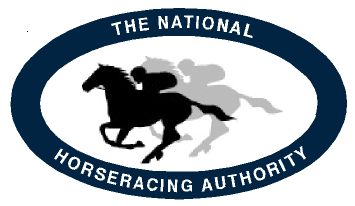 